إستراتيجية التنوع الثقافي واللغوي
للأعوام ٢٠٢٣ - ٢٠٢٧ما قمنا به بالفعلملخص القراءة السهلةArabic | العربيةكيف تستخدم هذا التقرير ما الذي يحتويه هذا التقرير؟ما الذي يدور حوله هذا التقرير؟	4استخدام التصميم المشترك	6كيف عملنا مع المجتمع؟	7ماذا قال لنا المجتمع؟	9موضوعاتنا وأهدافنا	12١. التركيز على المشاركين من CALD عندما نعمل	14٢. التأكد من أن موظفينا لديهم المهارات المناسبة	17٣. كيف نشارك المعلومات	194. الاختيار والتحكم	21٥. بيانات حول المشاركين من CALD	23ماذا سيحدث بعد ذلك؟	26للمزيد من المعلومات	28قائمة الكلمات	30ما الذي يدور حوله هذا التقرير؟استخدام التصميم المشترككيف عملنا مع المجتمع؟ماذا قال لنا المجتمع؟ما يجب أن نركز عليهموضوعاتنا وأهدافناما هي موضوعاتنا؟١. التركيز على المشاركين من CALD عندما نعملما هي أهدافنا؟٢. التأكد من أن موظفينا لديهم المهارات المناسبةما هي أهدافنا؟٣. كيف نشارك المعلوماتما هي أهدافنا؟٤. الاختيار والتحكمما هي أهدافنا؟٥. بيانات حول المشاركين من CALDما هي أهدافنا؟ماذا سيحدث بعد ذلك؟للمزيد من المعلوماتلمزيد من المعلومات حول هذا التقرير، يمكنك الاتصال بنا.المساعدة في التحدث إليناقائمة الكلماتتشرح هذه القائمة ما تعنيه الكلمات بالخط العريض في هذا المستند.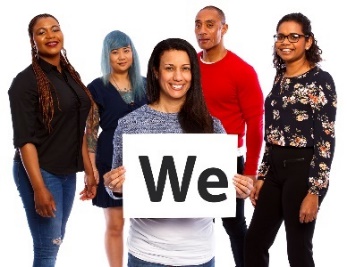 كتبت الوكالة الوطنية للتأمين ضد الإعاقة The National Disability Insurance Agency (NDIA) هذا التقرير. عندما ترى كلمة "نحن" (we)، فالمقصود بها هو NDIA. 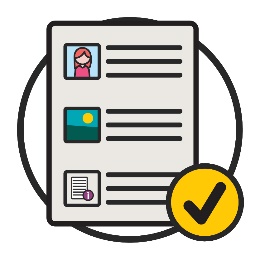 لقد كتبنا هذا التقرير بطريقة سهلة القراءة. نستخدم الصور لشرح بعض الأفكار. 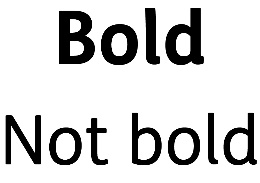 كتبنا بعض الكلمات المهمة بالخط العريض (bold).هذا يعني أن كتابة الحروف أعرض وأغمق.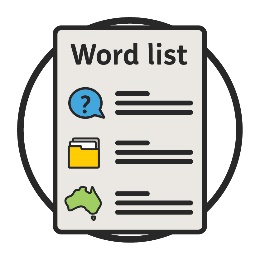 نحن نفسر ما تعنيه هذه الكلمات.توجد قائمة بهذه الكلمات في الصفحة ٣٠. 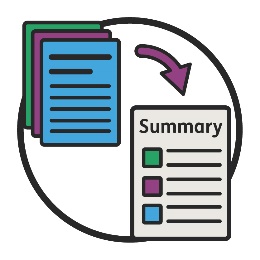 هذا التقرير سهل القراءة هو ملخص لتقرير آخر. هذا يعني إنه يتضمن الأفكار الأكثر أهمية فقط.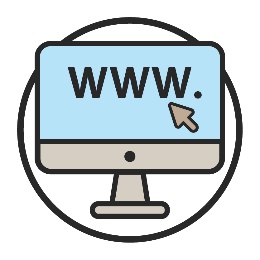 يمكنك العثور على التقرير الآخر عبر موقعنا على الإنترنتwww.ndis.gov.au 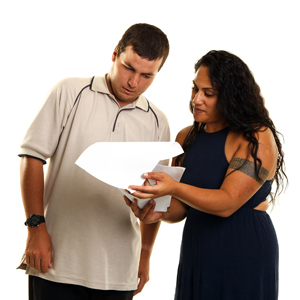 يمكنك طلب المساعدة في قراءة هذا التقرير. 
قد يتمكن صديق أو فرد من العائلة أو شخص
دعم من مساعدتك.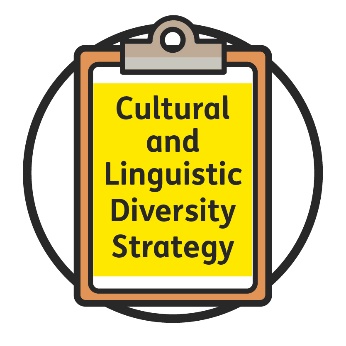 لقد كتبنا استراتيجية التنوع الثقافي واللغوي
(Cultural and Linguistic Diversity Strategy).نطلق عليها الاستراتيجية (Strategy).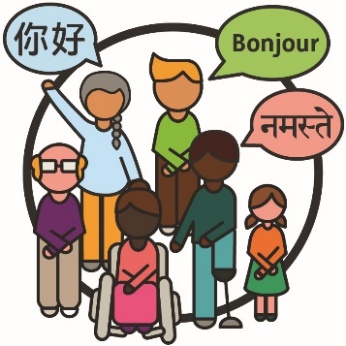 الأشخاص من خلفيات متنوعة ثقافياً ولغوياً (CALD):يأتون من خلفيات مختلفةويتحدثون لغات أخرى غير الإنجليزية.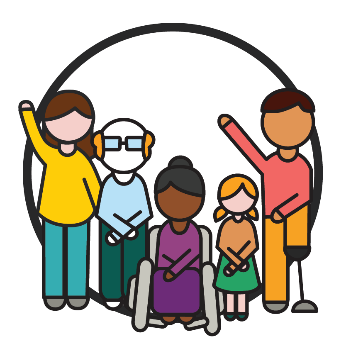 والمشاركون هم من الأشخاص ذوي الإعاقة الذين
يشاركون في NDIS.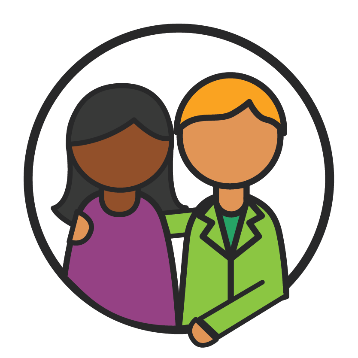 تشرح الإستراتيجية كيف يمكن للمشاركين من خلفيات متنوعة ثقافياً ولغوياً CALD الحصول على الدعم والخدمات التي
يحتاجون إليها.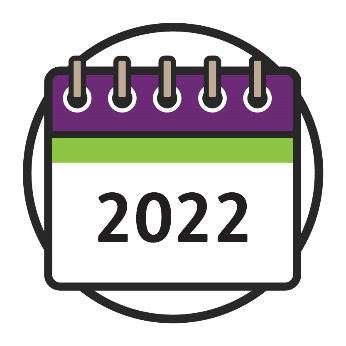 ستنتهي الاستراتيجية في عام 2022.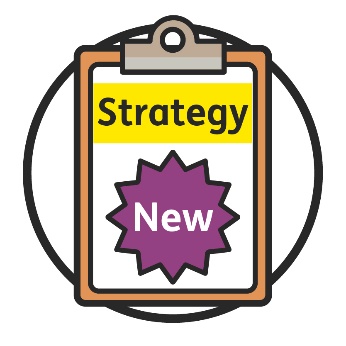 نحن نقوم بإعداد إستراتيجية (Strategy) جديدة.ستبدأ في عام 2023.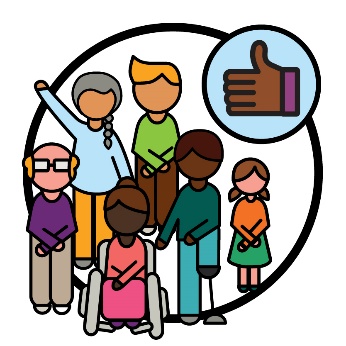 نريد العمل مع المجتمع للتأكد من أن الإستراتيجية الجديدة تعمل بشكل جيد للمشاركين من CALD.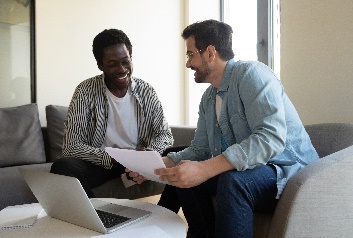 يشرح هذا التقرير كيف سنعمل مع المجتمع من أجل:إعداد إستراتيجيتنا الجديدةالتخطيط لكيفية العمل لتحقيق أهدافنا.وهذا يشمل: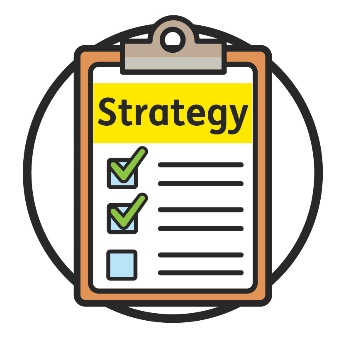 ما قمنا به بالفعل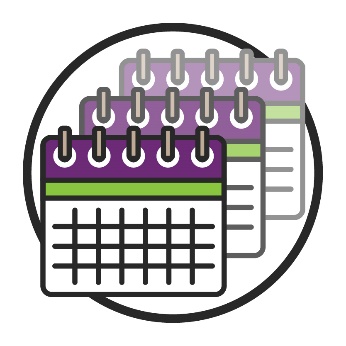 ما نخطط للقيام به بعد ذلك.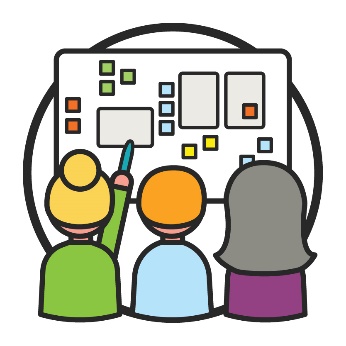 التصميم المشترك هو عندما يعمل الناس معًا للتخطيط
لشيء جديد.نريد استخدام التصميم المشترك لإعداد الإستراتيجية الجديدة.نريد معرفة المزيد عن: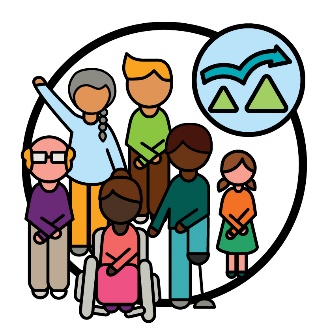 ما هي التحديات التي يواجهها المشاركون من CALD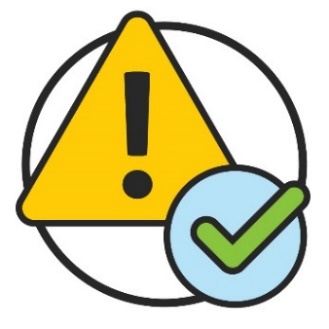 كيف يمكن للإستراتيجية الجديدة أن تساعد في حل
هذه المشكلات.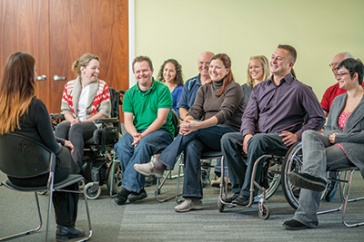 نريد أيضًا العمل مع المجتمع من أجل:مشاركة الإستراتيجية الجديدةالتأكد من أنها تعمل بشكل جيد.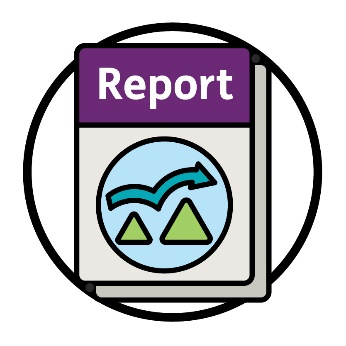 يتناول هذا التقرير التحديات التي يواجهها الأشخاص من CALD. 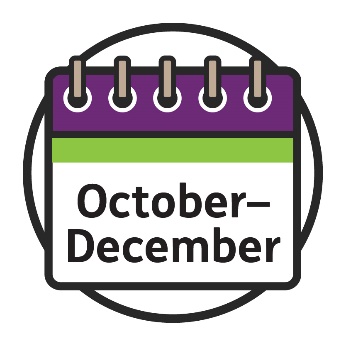 من أكتوبر/تشرين الأول إلى ديسمبر/كانون الأول ٢٠٢١،
عملنا مع المجتمع لمعرفة التحديات التي يواجهها المشاركون من CALD.لقد عملنا مع: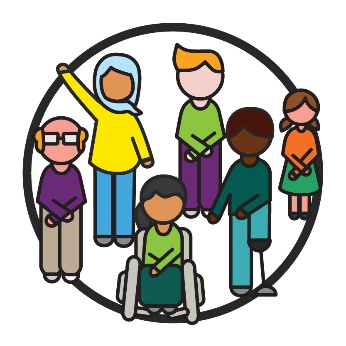 المشاركين من CALD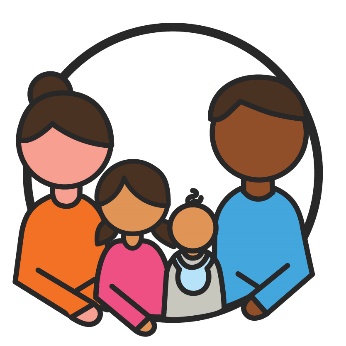 أسرهم ومقدمي الرعاية لهم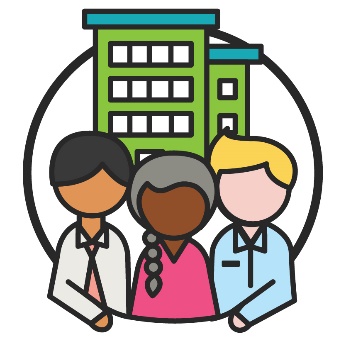 المنظمات التي تعمل مع الأشخاص من CALD 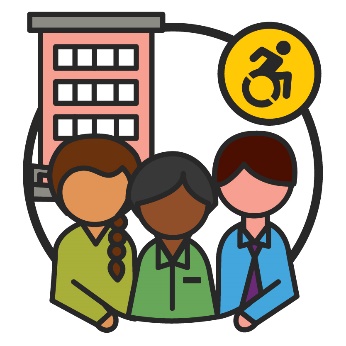 منظمات الإعاقة.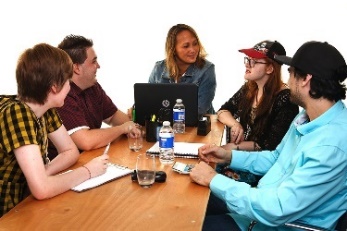 قمنا بإدارة مجموعات حيث يمكن للناس التحدث عن أفكارهم.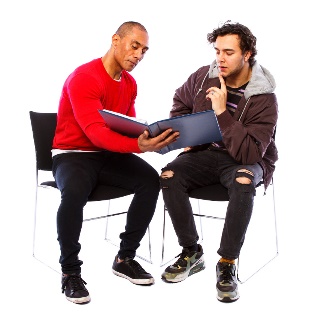 وتحدثنا مع الناس على انفراد.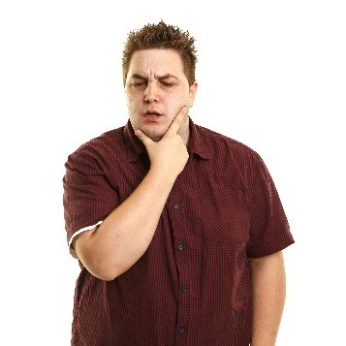 شارك الناس أنه قد يكون من الصعب فهم كيفية عمل NDIS.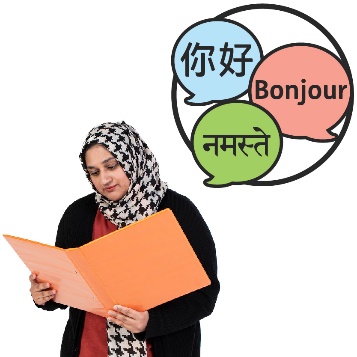 وأخبرونا أن المعلومات بلغات أخرى ليس من السهل دائمًا على المشاركين من CALD استخدامها.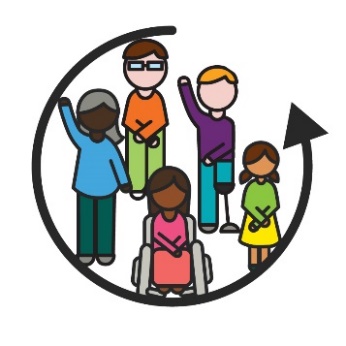 أخبرونا أن طريقة عمل NDIS ليست شاملة للمشاركين
من CALD.عندما يكون هناك شيء شامل، يمكن للجميع:العثور على المعلومات واستخدامهاالمشاركة في اتخاذ القرارات.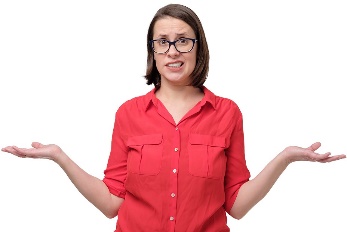 شارك الناس أن موظفي NDIS لا يفهمون دائمًا كيف يدعموا المشاركين من CALD.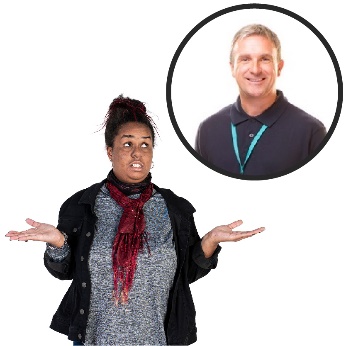 أخبرونا أيضًا أنه من الصعب العثور على الخدمات التي تناسب ما يحتاجه المشاركون من CALD واستخدامها.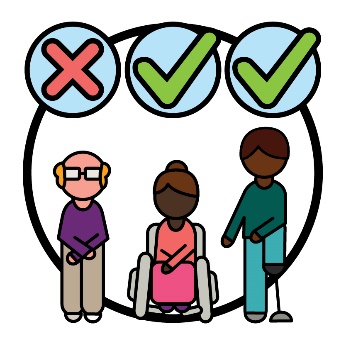 شارك الناس معنا أن الطريقة التي نشرح بها "CALD" لا تشمل الجميع من خلفيات CALD.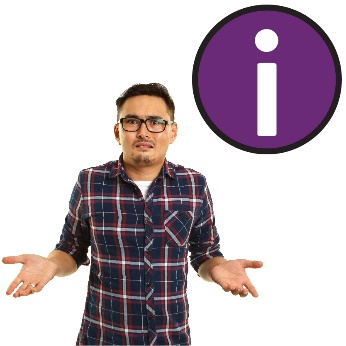 وأخبرونا أنه من الصعب العثور على معلومات من NDIS حول المشاركين من CALD.أخبرنا الناس أننا بحاجة إلى التركيز على فهم كيف: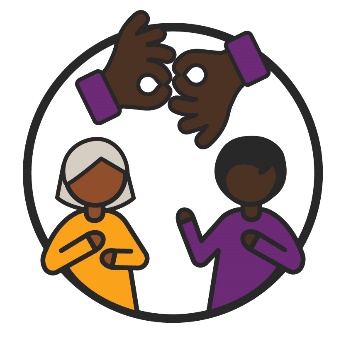 يريد المشاركون من CALD منا التواصل معهم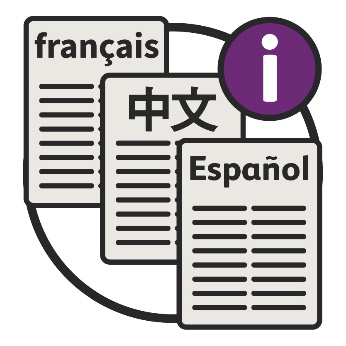 تعمل المعلومات بلغات أخرى بشكل جيد.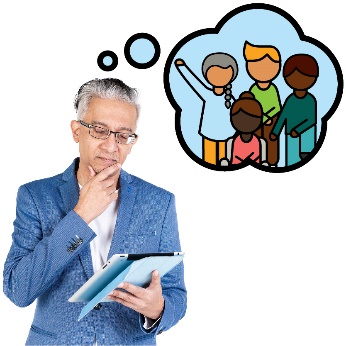 لقد قالوا أننا بحاجة إلى التفكير فيما يحتاجه المشاركون من CALD عندما:يقومون بإدارة NDISيكتبون الخططيتخذون القرارات.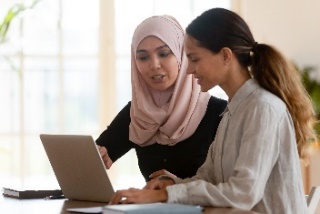 أخبرنا الناس أننا بحاجة إلى دعم موظفينا لمواصلة تعلم كيفية العمل مع المشاركين من CALD.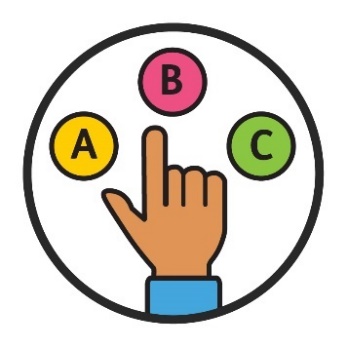 لقد أشاروا أننا بحاجة إلى منح المشاركين من CALD مزيدًا من الخيارات والتحكم.وأننا نحتاج إلى تبادل المزيد من المعلومات حول:المشاركين من CALDنوع الدعم الذي يحتاجون إليه.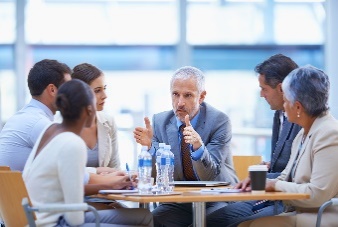 عقدنا مائدة مستديرة في فبراير/شباط ٢٠٢٢.المائدة المستديرة هي مجموعة من الأشخاص يتحدثون عن موضوع واحد.لكل شخص رأي في الموضوع.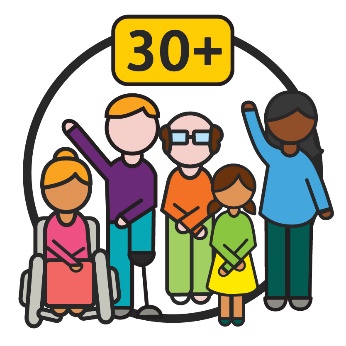 شارك في المائدة المستديرة أكثر من ٣٠ شخصًا.وتحدثوا عما أخبرنا به المجتمع.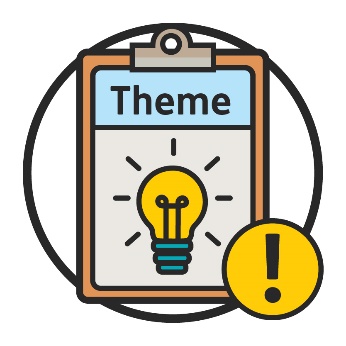 استخدمت المائدة المستديرة هذه الأفكار لتحديد موضوعات (themes) وأهداف لاستراتيجيتنا الجديدة.الموضوعات (themes) هي أفكار مهمة تظهر في مجالات مختلفة من عملنا وحياتنا.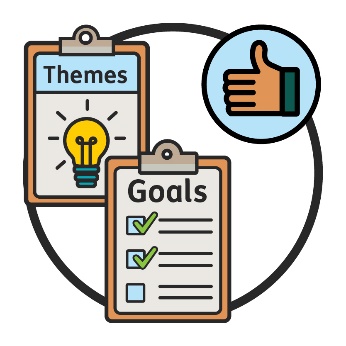 في ٢٤ مايو/أيار ٢٠٢٢ عقدنا مائدة مستديرة أخرى.اتفق الجميع في المائدة المستديرة على الموضوعات والأهداف التي يجب أن نعمل على تحقيقها.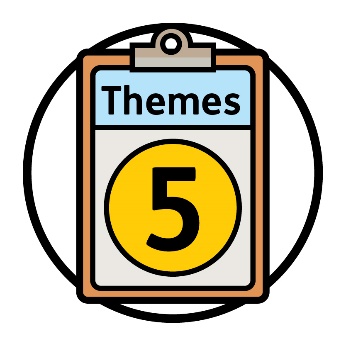 استقرت المائدة المستديرة على ٥ مواضيع.كل موضوع له قائمة أهداف.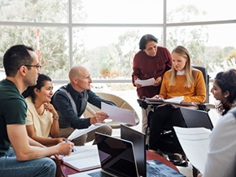 سوف نستخدم التصميم المشترك للتأكد من أن موضوعاتنا وأهدافنا ستعمل بشكل جيد للمشاركين من CALD.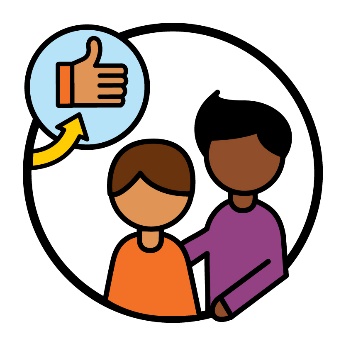 سيساعد هذا المشاركين من CALD على: التمتع بتجربة أفضل مع NDISالحصول على المساعدة التي يحتاجون إليها.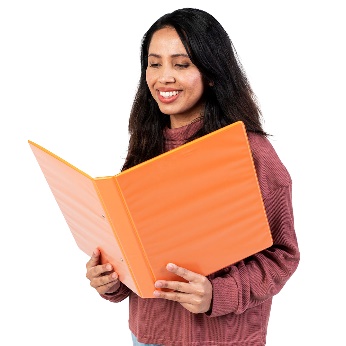 نقوم بشرح كل موضوع بمزيد من التفصيل في الصفحات التالية. يجب أن نتأكد من أننا نفكر فيما يحتاجه المشاركون من
CALD عندما:يقومون بإدارة NDISيكتبون الخططيتخذون القرارات.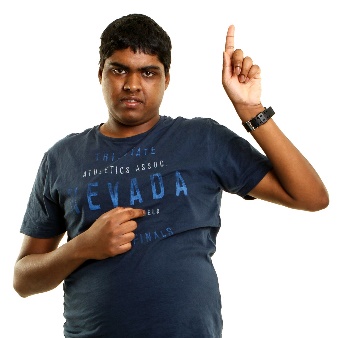 نحن بحاجة إلى التركيز على ما يحتاجه كل شخص.ونحتاج إلى التأكد من أن الطريقة التي نقوم بها بالأشياء تعمل بشكل جيد للأشخاص من مختلف خلفيات CALD.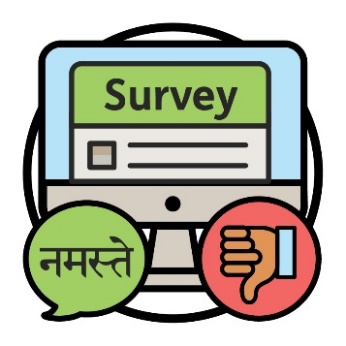 على سبيل المثال، موقع الويب الذي نستخدمه لإجراء الاستبيانات لا يعمل للغات المختلفة.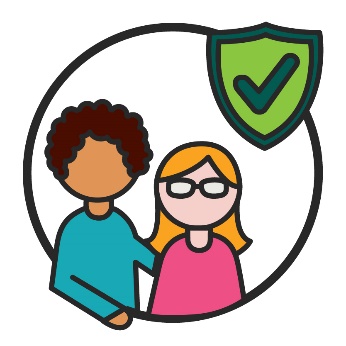 نحتاج أيضًا إلى خطة للتأكد من أن الخدمات والدعم آمنة
لكل ثقافة.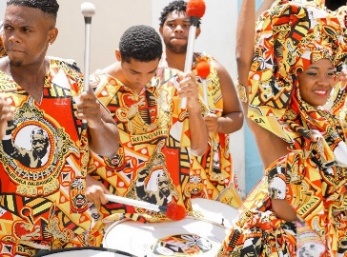 خلفيتك الثقافية هي:طريقة حياتكما المهم بالنسبة لك.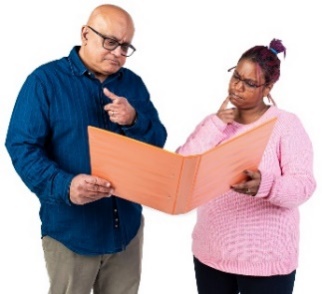 نريد التأكد من أن كل مشارك من CALD يمكنه المشاركة في القرارات المتعلقة بدعمه.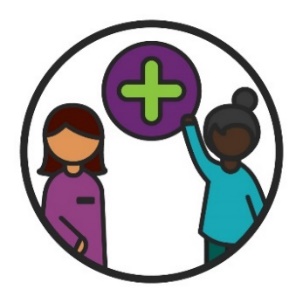 وهذا يشمل عندما:ينضم إلى NDISيخطط للدعم الخاص بهيستخدم الدعم الخاص به.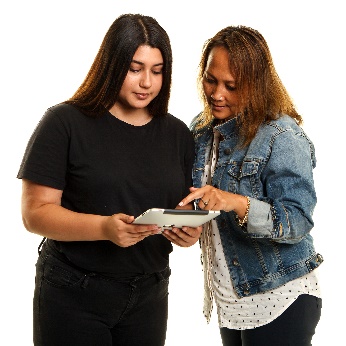 هذا يعني أنه يجب علينا التفكير في كيفية دعم المشاركين من CALD عند قيامهم بذلك.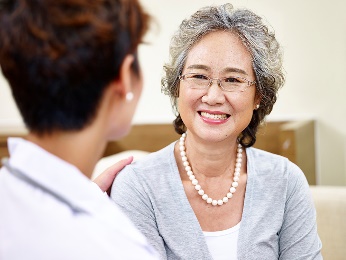 نريد أن نجعل خدماتنا آمنة ومرحبة.نريد أن نجعل خدماتنا آمنة ومرحبة.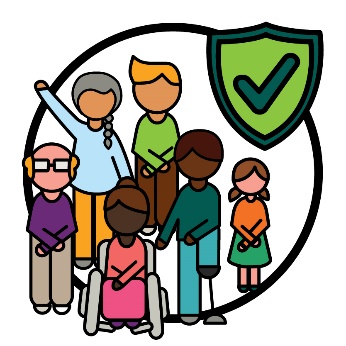 نريد العمل مع المجتمع لفهم كيف يمكن أن تكون الخدمات آمنة لجميع الثقافات.نريد العمل مع المجتمع لفهم كيف يمكن أن تكون الخدمات آمنة لجميع الثقافات.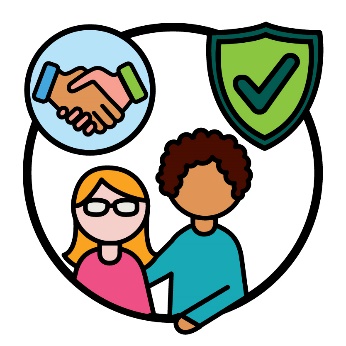 وهذا يشمل الاتفاق على ما يعنيه أن تكون الخدمة آمنة.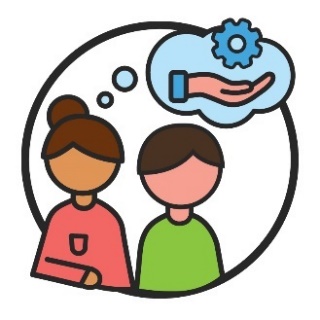 يجب أن يفهم موظفونا ما يلي:كيفية العمل مع المشاركين من CALDنوع الدعم الذي يحتاجون إليه.يجب أن يعرفوا أيضًا كيفية تقديم الخدمات التي تكون: شاملةآمنة لجميع الثقافات.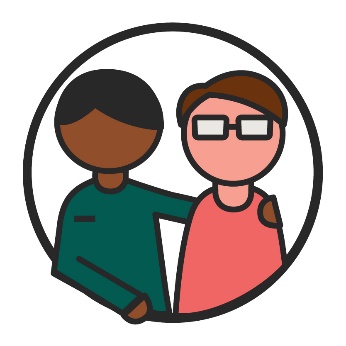 عندما نتحدث عن موظفينا، فهذا يشمل الأشخاص الذين يعملون مع المشاركين.يشمل طاقم العمل لدينا أيضًا الأشخاص الذين: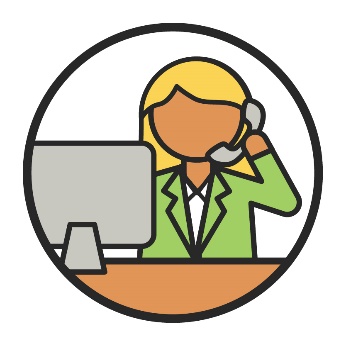 يعملون في مكاتبنا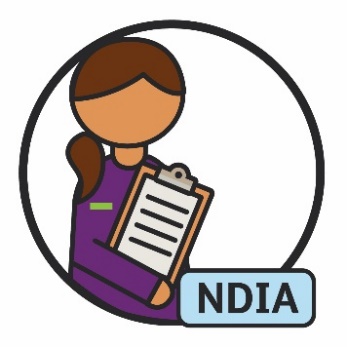 يقومون بإدارة NDIS.نريد أن يفهم موظفونا ما يحتاجه المشاركون من CALD.ونريد أن يقوم موظفونا بدعمهم.نريد أيضًا أن يكون عملنا آمنًا لجميع الثقافات.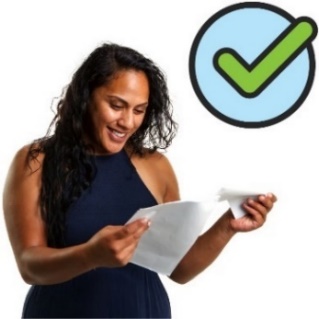 يجب أن تكون المعلومات التي نتبادلها سهلة الفهم.وهذا يشمل عندما نتبادلها بلغات مختلفة.يجب أن تكون المعلومات التي نتبادلها سهلة الفهم.وهذا يشمل عندما نتبادلها بلغات مختلفة.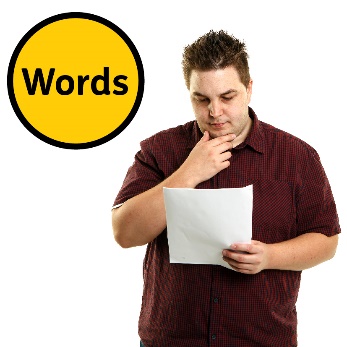 يجب أن نفكر في:الكلمات التي نستخدمهاكيف تفهمها الثقافات المختلفة.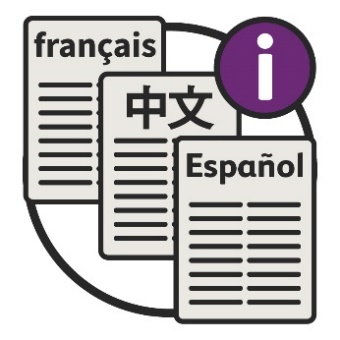 يجب أن نتوصل إلى كيفية مشاركة المزيد من المعلومات:سهلة الفهمبلغات مختلفة.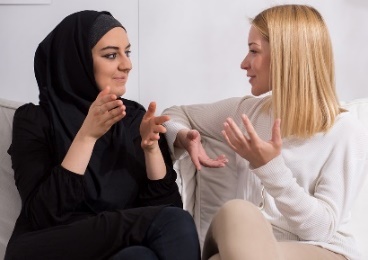 يجب أن يكون لدينا المزيد من المترجمين الفوريين.وعلينا أن ندعمهم.المترجم الشفوي هو الشخص الذي:يتحدث لغتكيساعدك على فهم ما يقوله شخص ما.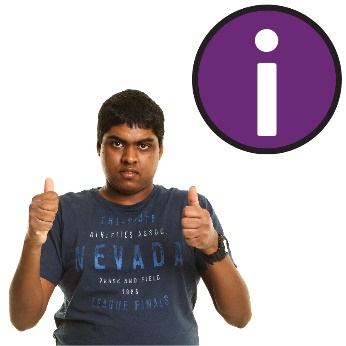 يجب أن نتأكد من أن مجتمعات CALD يمكنها العثور على المعلومات التي نشاركها واستخدامها.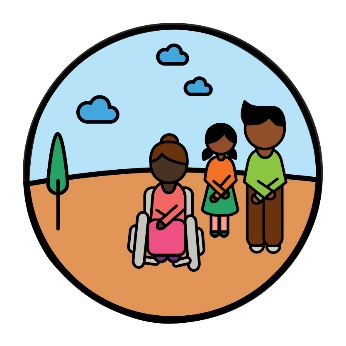 يجب أن نفكر في كيفية مشاركة المعلومات مع المجتمعات التي يصعب الوصول إليها.على سبيل المثال، مشاركة المعلومات بطرق مختلفة،
مثلاً شخصيًا.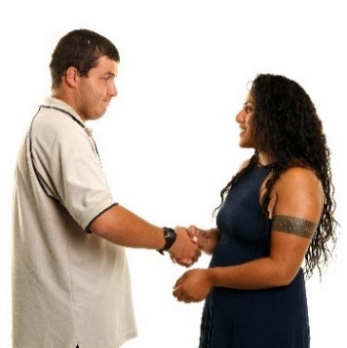 نريد إيجاد طرق أفضل للتواصل مع مجتمعات CALD والمشاركين من تلك الخلفيات.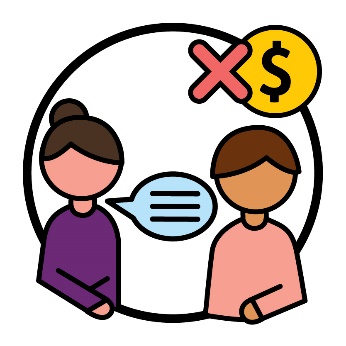 نريد أن يعرف المزيد من المشاركين من CALD عن خدمات الترجمة الفورية المجانية لدينا.ونريد أن يستخدم المزيد من المشاركين من CALD هذه الخدمات.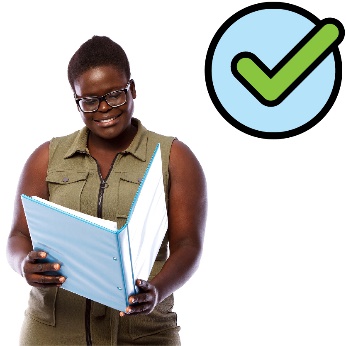 نريد مشاركة المزيد من المعلومات: سهلة الفهمبلغات مختلفة.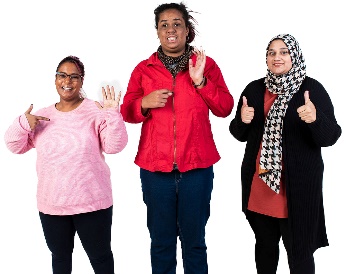 يجب أن يكون هناك المزيد من الدعم والخدمات التي تلبي احتياجات المشاركين من CALD.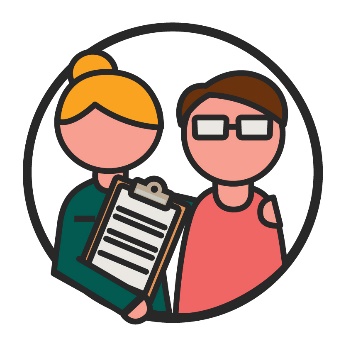 يجب أن يحصل المشاركون من CALD على الدعم للعثور على مقدمي الخدمات الذين يناسبون احتياجاتهم واستخدامهم.يدعم مقدمو الخدمة الأشخاص الآخرين من خلال تقديم الخدمة.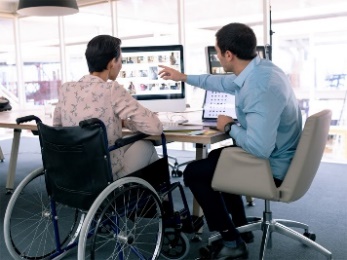 يجب أن يحصل مقدمو الخدمة أيضًا على مزيد من الدعم لمعرفة كيفية تقديم الخدمات للمشاركين من CALD.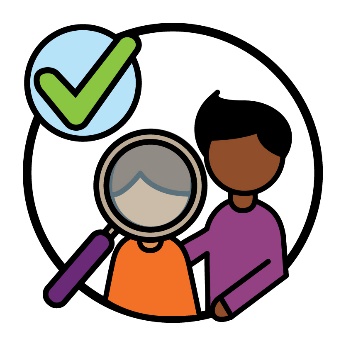 ويجب على المزيد من مقدمي الخدمات تقديم خدمات تركز على الأشخاص من خلفيات CALD.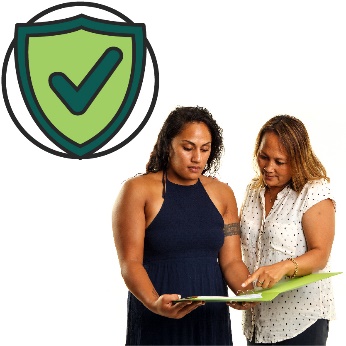 نريد دعم المشاركين من CALD لإيجاد واستخدام الخدمات الآمنة لثقافتهم.نريد أيضًا أن يقدم المزيد من مقدمي الخدمات خدمات جيدة
من شأنها:أن تحترم جميع الثقافاتأن تعمل بشكل جيد للمشاركين من CALDأن تكون آمنة لجميع الثقافات.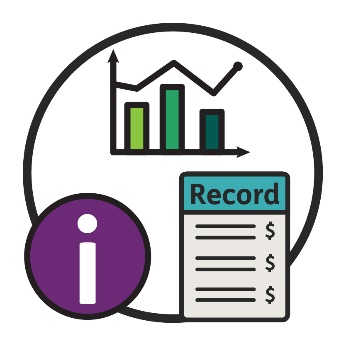 عندما نتحدث عن البيانات، فإننا نعني:الحقائقالمعلوماتالسجلات.نحتاج إلى بيانات أفضل لفهم:المشاركين من CALDنوع الدعم الذي يحتاجون إليه.نحتاج إلى مزيد من البيانات حول الأشخاص من CALD الذين:يأتون من ثقافات مختلفة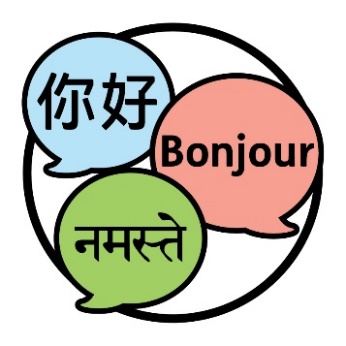 يتحدثون بلغات مختلفة.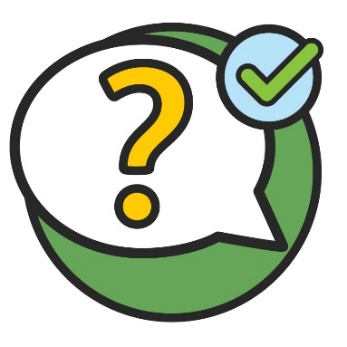 هذا يعني أنه يجب علينا طرح الأسئلة الصحيحة.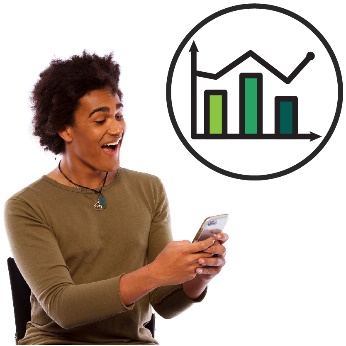 يجب أن يكون من السهل على الجميع العثور على بيانات حول المشاركين من CALD واستخدامها.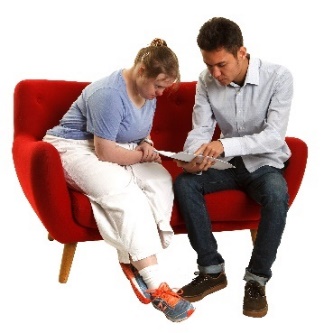 ويجب أن يحصل الأشخاص على الدعم للعثور على هذه
البيانات واستخدامها.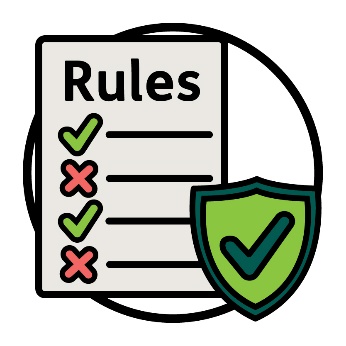 يجب علينا أيضًا الاستمرار في اتباع القواعد المتعلقة بكيفية جمع البيانات ومشاركتها.تساعد هذه القواعد في الحفاظ على سلامة الناس.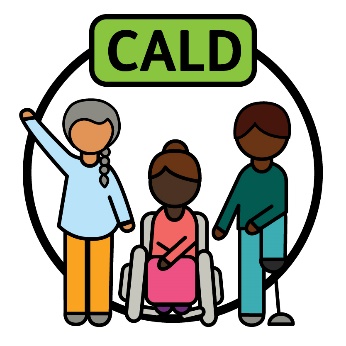 نريد استخدام طريقة واحدة لشرح "CALD" تشمل جميع الأشخاص من CALD.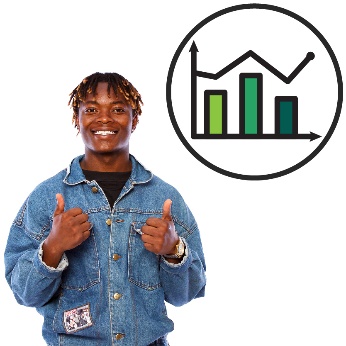 يمكن أن يساعدنا هذا في جمع بيانات أفضل.نريد استخدام هذه البيانات من أجل: تقديم خدمات أفضل للمشاركين من CALD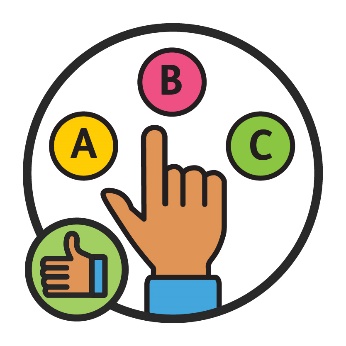 اتخاذ قرارات جيدة.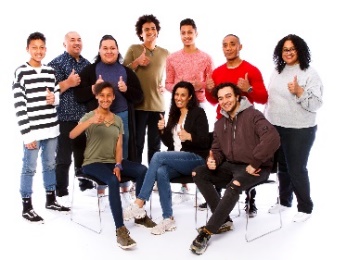 ونريد المزيد من الأشخاص للعثور على البيانات حول المشاركين من CALD واستخدامها.سنواصل العمل مع المجتمع لإيجاد طرق أفضل لدعم المشاركين من CALD.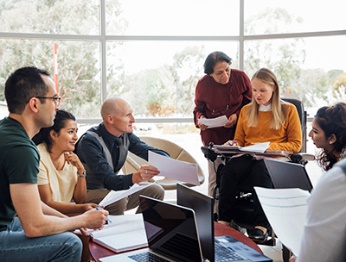 سنختار أشخاصًا لمجموعة استشارية.المجموعة الاستشارية هي مجموعة من الأشخاص الذين يعملون معنا لمشاركة ما:يعمل بشكل جيديحتاج لأن يتحسن.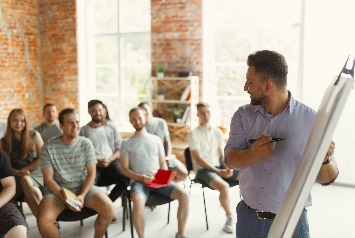 ستقوم المجموعة الاستشارية بما يلي:مساعدتنا في العمل مع مجتمعات CALDالتأكد من أن الإستراتيجية الجديدة تعمل بشكل جيد.نريد أن تشمل المجموعة الاستشارية:المشاركين من CALDمنظمات الإعاقةمنظمات CALD.سنعمل أيضًا مع المشاركين والأسر من CALD الذين:يتحدثون لغات أخرى غير الإنجليزية.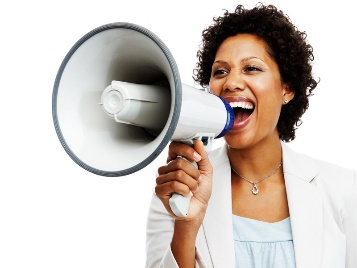 لا يسمح لهم بإبداء الرأي.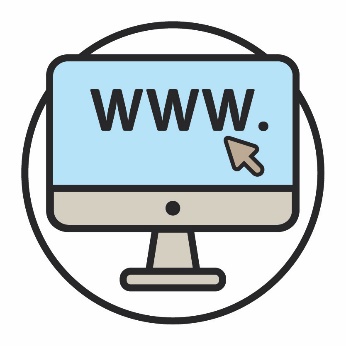 يمكنك زيارة موقعنا الإلكتروني.www.ndis.gov.au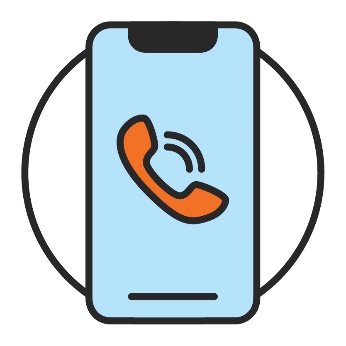 يمكنك الاتصال بنا.110 800 1800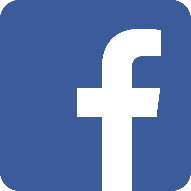 تابعنا على فيسبوك.www.facebook.com/NDISAus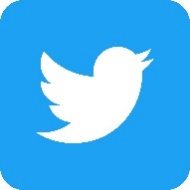 تابعنا على تويتر. NDIS@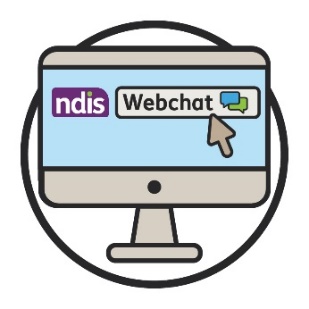 يمكنك التحدث إلينا عبر الإنترنت باستخدام خاصية الدردشة الإلكترونية في الجزء العلوي من موقعنا الإلكتروني. www.ndis.gov.auإذا كنت تتحدث لغة أخرى غير الإنجليزية، يمكنك الاتصال بـ: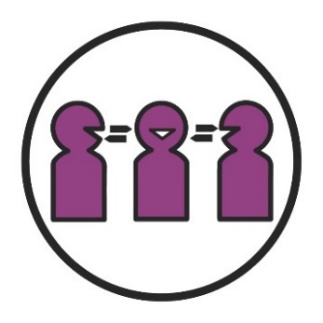 خدمة الترجمة التحريرية والشفهية (TIS)450 131إذا كنت تعاني من ضعف في الكلام أو السمع، فيمكنك الاتصال بـ: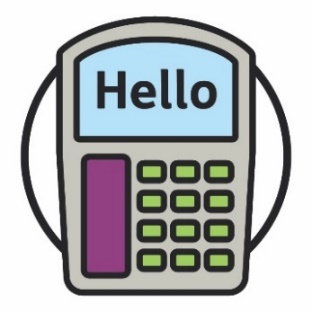 TTY677 555 1800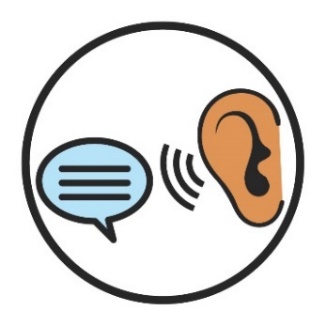 التحدث والاستماع727 555 1800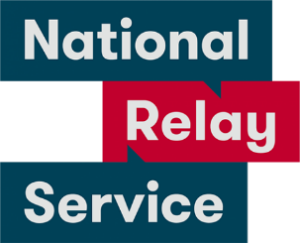 خدمة التحويل الوطنية677 133www.relayservice.gov.au المجموعة الاستشاريةالمجموعة الاستشارية هي مجموعة من الأشخاص الذين يعملون معنا لمشاركة ما:يعمل بشكل جيديحتاج لأن يتحسن.التصميم المشتركالتصميم المشترك هو عندما يعمل الناس معًا للتخطيط
لشيء جديد.الأشخاص من خلفيات متنوعة ثقافياً ولغوياً (CALD):يأتون من خلفيات مختلفةويتحدثون لغات أخرى غير الإنجليزية.الثقافةخلفيتك الثقافية هي:طريقة حياتك ما المهم بالنسبة لك.البيانات عندما نتحدث عن البيانات، نعني:الحقائقالمعلوماتالسجلات.الشموليةعندما يكون هناك شيء شامل، يمكن للجميع:العثور على المعلومات واستخدامهاالمشاركة في اتخاذ القرارات.مترجم شفويالمترجم الشفوي هو الشخص الذي:يتحدث لغتكيساعدك على فهم ما يقوله شخص ما.مشارك المشاركون هم من الأشخاص ذوي الإعاقة الذين يشاركون
في NDIS.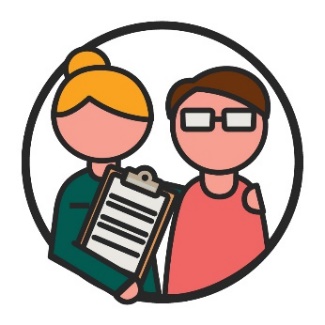 مقدم الخدمة يدعم مقدمو الخدمة الأشخاص الآخرين من خلال تقديم الخدمة.مائدة مستديرةالمائدة المستديرة هي مجموعة من الأشخاص يتحدثون عن موضوع واحد.لكل شخص رأي في الموضوع.الموضوعات (themes)الموضوعات (themes) هي أفكار مهمة تظهر في مجالات مختلفة من عملنا وحياتنا.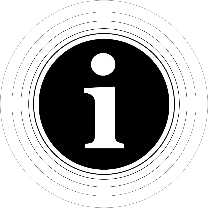 قامت Information Access Group بإعداد وثيقة القراءة السهلة هذه باستخدام مكتبة الصور الفوتوغرافية والصور المخصصة. لا يجوز إعادة استخدام الصور بدون إذن. لأي استفسارات حول الصور، يرجى زيارة www.informationaccessgroup.com . الإشارة إلى المهمة رقم ٤٩٧٨.